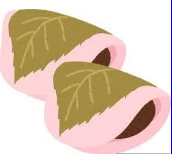 （第４３期　１号）　４月１４日（日）　【育成会総会、入隊（進級）式・募金活動】　集　合　：　　９：００　黒笹小学校体育館解　散　：　１４：００　黒笹小学校体育館持ち物　：　【１】カブ道具　【２】水筒　【３】カブ弁（おにぎり）服　装　：　制服・制帽・チーフ（＊）・カブソックス・タスキ＊新入隊員は入隊式で渡します。活動内容　：（9:30～12:00）入隊（進級）式、募金箱作り　　　　　　　　（12:00～13:00）昼食、募金活動場所への移動（13:00～13:30）緑の募金活動活動場所　：(午前) 黒笹小学校体育館　　　　　　　　(午後)　①メグリア三好ヶ丘店　②ピアゴ黒笹店　　　　　　　　　　　　　③三好ヶ丘駅　　　　　　　　活動場所の振り分けは当日お知らせします。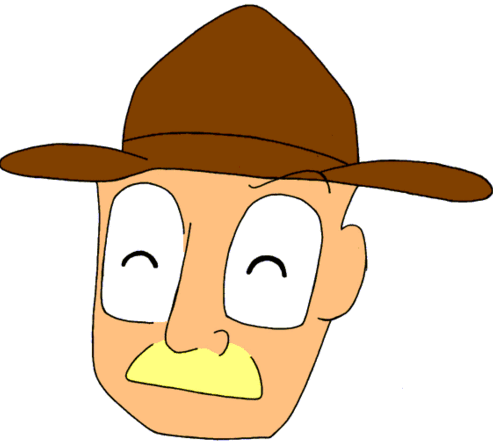 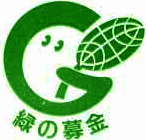 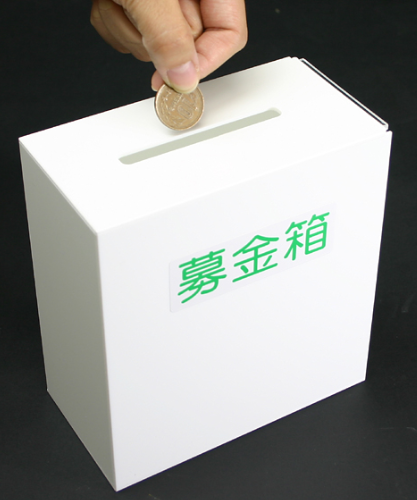 ＜　保護者の皆様へ　＞出欠連絡を横井副長へ４月１１日（木）までにお願いします。あて先：yoiko312@ymail.plala.or.jp件名：４月出欠連絡（スカウト氏名）本文：スカウト氏名、４月１４日　出席or欠席スカウトの持ち物には、全て記名をお願いします。（制服、ソックス、鉛筆など、持ち物全て）　健康調査票を４月１４日、集合時に加納隊長へ提出して下さい。　健康調査票に関して健康調査票は、毎年確認しますので、お手数ですが継続スカウトも提出をお願いします。カブだより（毎月の活動内容の展開）やお迎え時間の連絡などのために、連絡先を教えて頂きます。既に連絡を頂いている方も、お手数ですが、調査票への記入をお願いします。前年から変更がないか、確認させて頂きます。新入隊員には入隊式で、『カブスカウトのやくそく』を宣誓して頂きます。　　　スカウトに覚えさせておいて下さい。　　　『カブスカウトのやくそく』　　　・ぼく（わたくし）は　まじめに　しっかりやります・カブ隊の　さだめを　守ります育成会総会（９：３０～１０：３０保護者対象）欠席の場合は、出席する方へ委任状を預けるか、４月１３日（土）までに伊藤副団委員長（Tel / fax　0561-36-4347）へ連絡するようお願いします。スカウトの送り迎えは、必ずデンリーダーのところまで来てください。　 デンリーダーは、安全上、集合時に保護者からスカウトを預かり、　　終了時に保護者へスカウトをお返ししています。⑦インフルエンザにかかって参加できない場合は、ご連絡ください。　　皆勤賞の対象とします。【来月の活動予定】５月１２日（日）ＡＭ　【隊集会】カブリンピック（三好池、雨天時：ｶﾘﾖﾝﾊｳｽ多目的広場）５月２６日（日）ＡＭ　【隊集会】春キャンプの準備持ち物点検表４月１４日（日）　入隊（進級）式、緑の募金活動持ち物備考チェックカブ道具カブブックカブ道具チャレンジブックカブ道具歌集カブ道具軍手カブ道具ロープカブ道具雨具（カッパ）カブ道具ハンカチカブ道具ティッシュカブ道具敷物カブ道具筆記用具　（エンピツ　消しゴム　はさみ　油性の名前ペン）水筒コップ付きが望ましい（またはマイコップ持参）カブ弁必要その他健康調査票その他体育館シューズその他その他その他その他その他その他その他